CTE Leadership Collaborative Social Media Kit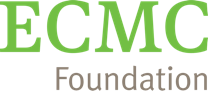 GraphicsPress Ctrl + Click to download and save the image below for use in your posts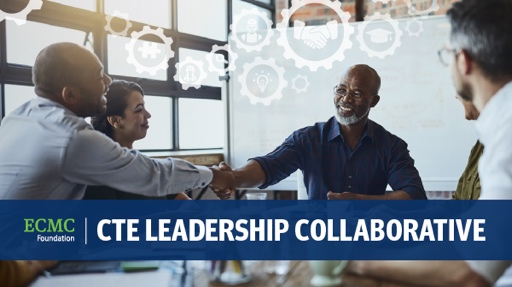 Websitewww.ecmcfoundation.org/cte-lc/index.html  
Email blast to your network/newsletterMany of today’s careers offering family-sustaining wages require some education beyond high school but less than a bachelor’s degree. Many of these opportunities can be accessed by earning career and technical education (CTE) credentials up to an associate degree. However, the quality and outcomes of postsecondary CTE programs vary, evidence-based best practices are limited, and leadership and professional development opportunities are uncommon. To address this and help elevate CTE leadership, the ECMC Foundation launched the CTE Leadership Collaborative (LC) —an initiative focused on bringing together diverse perspectives and equipping postsecondary career and technical education leaders with the tools, resources and skills needed to advance the field.The Association for Career and Technical Education and NC State College of Education are the first grantees supported as part of this initiative. With the Foundation’s support, the partners launched research and professional development fellowship programs, respectively. Applications are now open for ECMC Foundation Fellows at NC State College of Education: https://cte-fellows.ced.ncsu.edu/apply. Stay tuned to learn more about the application process for ACTE, which will be available in January 2019.Visit: www.ecmcfoundation.org/cte-lc/index.html to learn more about the CTE Leadership Collaborative. Facebook URL: https://www.facebook.com/ECMCFoundationFacebook Handles: ECMC Foundation: @ecmcfoundationNC State College of Education: @NCStateCEDAssociation for Career and Technical Education: @actecareertechShare via Facebook: Our friends at ECMC Foundation announced an exciting initiative that will #ElevateCTE leadership! Check out the CTE Leadership Collaborative — an initiative focused on bringing together diverse perspectives and equipping postsecondary career and technical education leaders with the tools, resources and skills needed to advance the field.  Visit: www.ecmcfoundation.org/cte-lc/index.html to learn more. #DidYouKnow that many of today’s careers offering family-sustaining wages require some education beyond high school, but less than a bachelor’s degree? Many of these opportunities can be accessed by earning career and technical education (CTE) credentials up to an associate degree. However, the quality and outcomes of #CTE programs, vary, research is limited on best practices, and leadership and professional development opportunities are uncommon. To address this and help #ElevateCTE leadership, the ECMC Foundation launched the CTE Leadership Collaborative. Visit: www.ecmcfoundation.org/cte-lc/index.html to learn more. Congratulations to NC State College of Education and the Association for Career and Technical Education for being the first grantees supported by ECMC Foundation’s new initiative, the CTE Leadership Collaborative. The partners will launch and operate research and professional development fellowships, respectively. Stay tuned to learn more about the application process on how to become an ECMC Foundation Fellow. Visit: www.ecmcfoundation.org/cte-lc/index.html to learn more about this exciting initiative. #ECMCFFellows #ElevateCTEAre you a graduate student and postdoctoral researcher seeking support and funding to conduct research on postsecondary career technical education (CTE); or a current or aspiring leader within postsecondary CTE field seeking professional development opportunities? You’re in luck because ECMC Foundation recently launched the CTE Leadership Collaborative – an initiative focused on bringing together diverse perspectives and equipping postsecondary CTE leaders with the tools, resources and skills needed to advance the field. Visit: www.ecmcfoundation.org/cte-lc/index.html to learn more about how you could become an #ECMCFFellow through programs sponsored by ECMC Foundation and run by NC State College of Education and the Association for Career and Technical Education. TwitterTwitter HandlesECMC Foundation: @ecmcfoundationNC State College of Education: @NCStateCEDAssociation for Career and Technical Education: @actecareertechShare via Twitter:1. Education funder @ecmcfoundation's new initiative, the CTE Leadership Collaborative (LC) funds programs to #ElevateCTE leadership in postsecondary #CTE. The first two programs of the LC are fellowships at @actecareertech and @NCStateCED! Learn more: www.ecmcfoundation.org/cte-lc/index.html2. We are excited to share the launch of @ecmcfoundation’s CTE Leadership Collaborative — an initiative focused on bringing together diverse perspectives & equipping postsecondary #CTE leaders w/ the tools, resources & skills needed to advance the field. www.ecmcfoundation.org/cte-lc/index.html3. Many good jobs require CTE credentials up to an associate degree. To help programs better prepare learners pursuing CTE, @ecmcfoundation launched a new initiative, the CTE Leadership Collaborative! www.ecmcfoundation.org/cte-lc/index.html4.  Our friends @ecmcfoundation are committed to funding research & professional development opportunities within postsecondary #CTE. Learn more about programs they are funding through the CTE Leadership Collaborative! www.ecmcfoundation.org/cte-lc/index.html5. Are you a passionate rising star in the postsecondary #CTE field looking for either research or professional development opportunities? Learn more about the @actecareertech @NCStateCED programs funded by the @ecmcfoundation CTE Leadership Collaborative www.ecmcfoundation.org/cte-lc/index.html